PLEASE COMPLETE IN BLOCK CAPITALS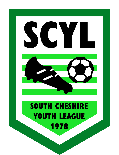 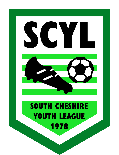 PLAYER DETAILSPLAYER DETAILSName of Player To Be Released:FAN Number:TO BE COMPLETED BY SERVED CLUBTO BE COMPLETED BY SERVED CLUBTO BE COMPLETED BY SERVED CLUBTO BE COMPLETED BY SERVED CLUBName of Club:Team Name:Age Group & Division:Manager:Has This Player Featured In 2 Or More Games This Season?Has This Player Featured In 2 Or More Games This Season?Has This Player Featured In 2 Or More Games This Season?Is The Player Leaving The Club/Team In Debt Of Subs/Kit?Is The Player Leaving The Club/Team In Debt Of Subs/Kit?Is The Player Leaving The Club/Team In Debt Of Subs/Kit?Reason For Player Release:Reason For Player Release:I Understand If A New Registration Appears For This Player After Release That They Will Be Approved Without Prior Communication With Myself.I Understand If A New Registration Appears For This Player After Release That They Will Be Approved Without Prior Communication With Myself.I Understand If A New Registration Appears For This Player After Release That They Will Be Approved Without Prior Communication With Myself.LEAGUE USE ONLYLEAGUE USE ONLYOutcome:Authorised By:SERVED MANAGERLEAGUEOFFICIALPRINTPRINT